Приложение  1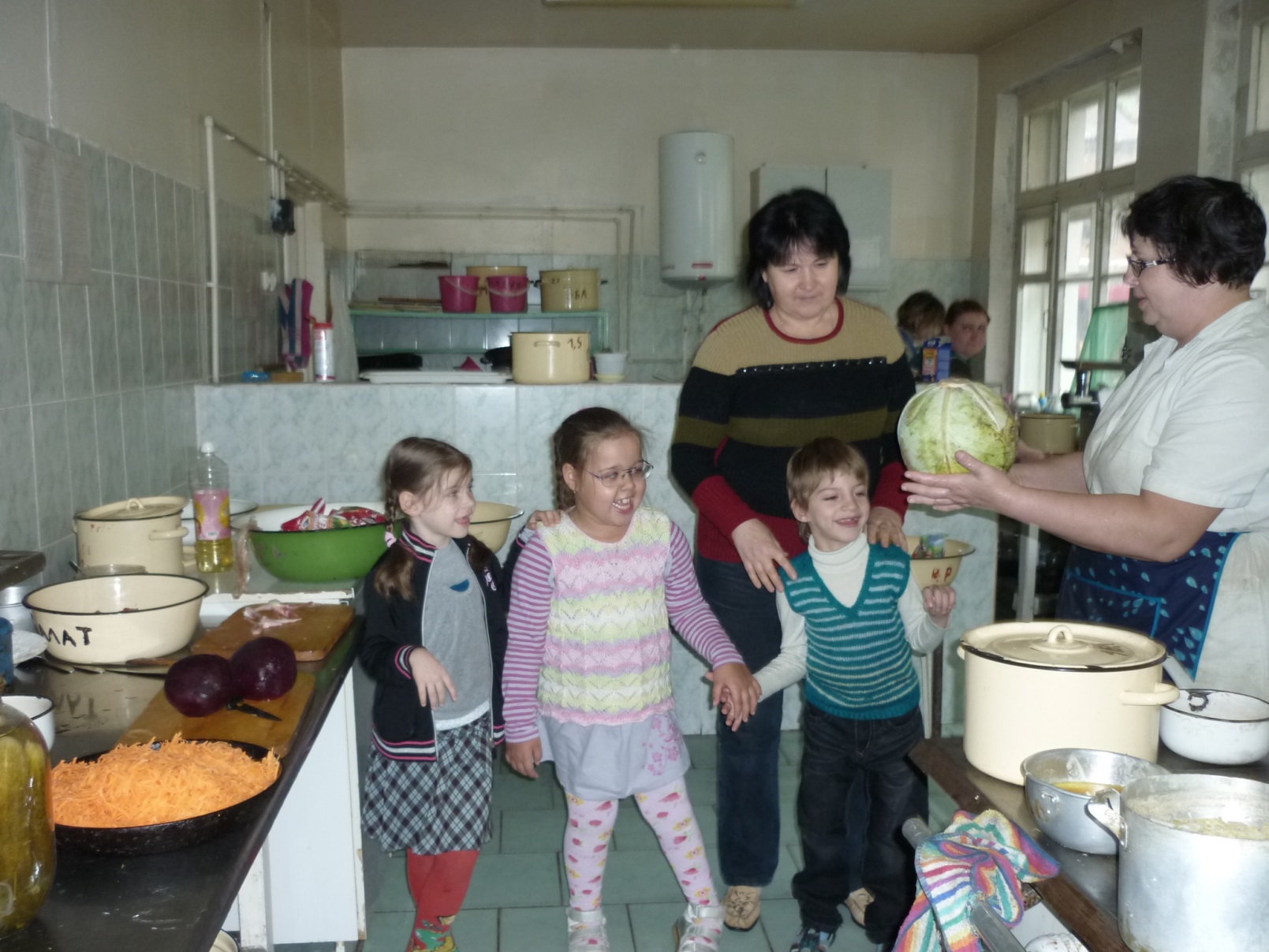 